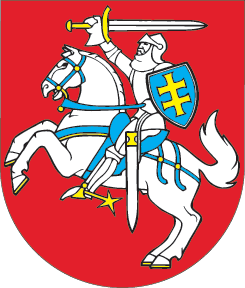 LIETUVOS RESPUBLIKOSADMINISTRACINIŲ NUSIŽENGIMŲ KODEKSO 6, 75 IR 589 STRAIPSNIŲ PAKEITIMOĮSTATYMAS2018 m. birželio 26 d. Nr. XIII-1293Vilnius1 straipsnis. 6 straipsnio pakeitimasPakeisti 6 straipsnio 2 dalį ir ją išdėstyti taip:„2. Jeigu administracinio nusižengimo požymių turinčią veiką padarė nepilnametis, kuriam iki šios veikos padarymo nebuvo sukakę šešiolika metų, atlikus tyrimą, informacija apie šią veiką ir ją padariusį nepilnametį turi būti perduota savivaldybės administracijos direktoriui, taip pat Valstybės vaiko teisių apsaugos ir įvaikinimo tarnybai prie Socialinės apsaugos ir darbo ministerijos (toliau – Valstybės vaiko teisių apsaugos ir įvaikinimo tarnyba).“2 straipsnis. 75 straipsnio pakeitimasPakeisti 75 straipsnį ir jį išdėstyti taip:„75 straipsnis. Melagingos informacijos suteikimas, kliudymas nustatyti vaiko globą (rūpybą) ir informacijos nepranešimas1. Nepranešimas Valstybės vaiko teisių apsaugos ir įvaikinimo tarnybai, policijai ar prokuratūrai apie tėvų, kitų teisėtų vaiko atstovų ir kitų asmenų daromus vaiko teisių pažeidimusužtraukia įspėjimą arba baudą mokymo, auklėjimo, sveikatos priežiūros ir kitų institucijų bei įstaigų, kurių prižiūrimas yra vaikas, vadovams, kitiems darbuotojams, taip pat kitiems asmenims nuo trisdešimt iki vieno šimto dvidešimt eurų.2. Nepranešimas Valstybės vaiko teisių apsaugos ir įvaikinimo tarnybai, policijai, prokuratūrai ar vaiko atstovams pagal įstatymą apie pasišalinusio iš globos įstaigos, socializacijos centro ar pabėgusio iš šeimos vaiko buvimo vietąužtraukia įspėjimą arba baudą nuo trisdešimt iki vieno šimto dvidešimt eurų.3. Melagingos informacijos apie be tėvų globos likusius nepilnamečius, taip pat apie būtinumą ginti jų teises ir interesus suteikimas Valstybės vaiko teisių apsaugos ir įvaikinimo tarnybai, kliudymas nustatyti vaiko globą (rūpybą)užtraukia baudą mokymo, auklėjimo, sveikatos priežiūros ir kitų institucijų bei įstaigų, kurių prižiūrimas yra vaikas, vadovams ir kitiems darbuotojams nuo trisdešimt iki vieno šimto keturiasdešimt eurų.“3 straipsnis. 589 straipsnio pakeitimas1. Papildyti 589 straipsnį nauju 71 punktu:„71) Valstybės vaiko teisių apsaugos ir įvaikinimo tarnybos – dėl šio kodekso 72, 73, 74, 75, 80 straipsniuose numatytų administracinių nusižengimų;“.2. Buvusius 589 straipsnio 71–100 punktus laikyti atitinkamai 72–101 punktais.3. Pakeisti 589 straipsnio 82 punktą ir jį išdėstyti taip:„82) savivaldybių administracijų – dėl šio kodekso 46, 48, 78, 114 straipsniuose, 144 straipsnio 1, 4, 5 dalyse, 148, 149, 150, 152, 153, 154, 155, 156, 166, 167, 168, 178, 179, 180, 223, 224 straipsniuose, 225 straipsnio 1 dalyje, 281, 290, 291, 292, 294, 295, 296, 297, 298, 319, 332 straipsniuose, 333 straipsnio 7 dalyje, 335, 336, 344, 346, 347, 348, 349, 350, 359, 360, 365, 366, 367, 368 straipsniuose, 369 straipsnio 1, 2, 3, 4 dalyse, 371, 414 straipsniuose, 417 straipsnio 2 dalyje, 418, 419, 431 straipsniuose, 434 straipsnio 2 dalyje, 439, 446, 447 straipsniuose, 448 straipsnio 1, 2, 3 dalyse, 449, 457, 459, 484, 4841, 485, 488, 491, 492, 497, 498, 499, 500, 501, 502, 503, 505, 507, 516, 518, 519, 526, 529, 530, 546, 549 straipsniuose numatytų administracinių nusižengimų;“.4 straipsnis. Įstatymo įsigaliojimasŠis įstatymas įsigalioja 2018 m. liepos 1 d.Skelbiu šį Lietuvos Respublikos Seimo priimtą įstatymą.Respublikos Prezidentė	Dalia Grybauskaitė